General Parking Options 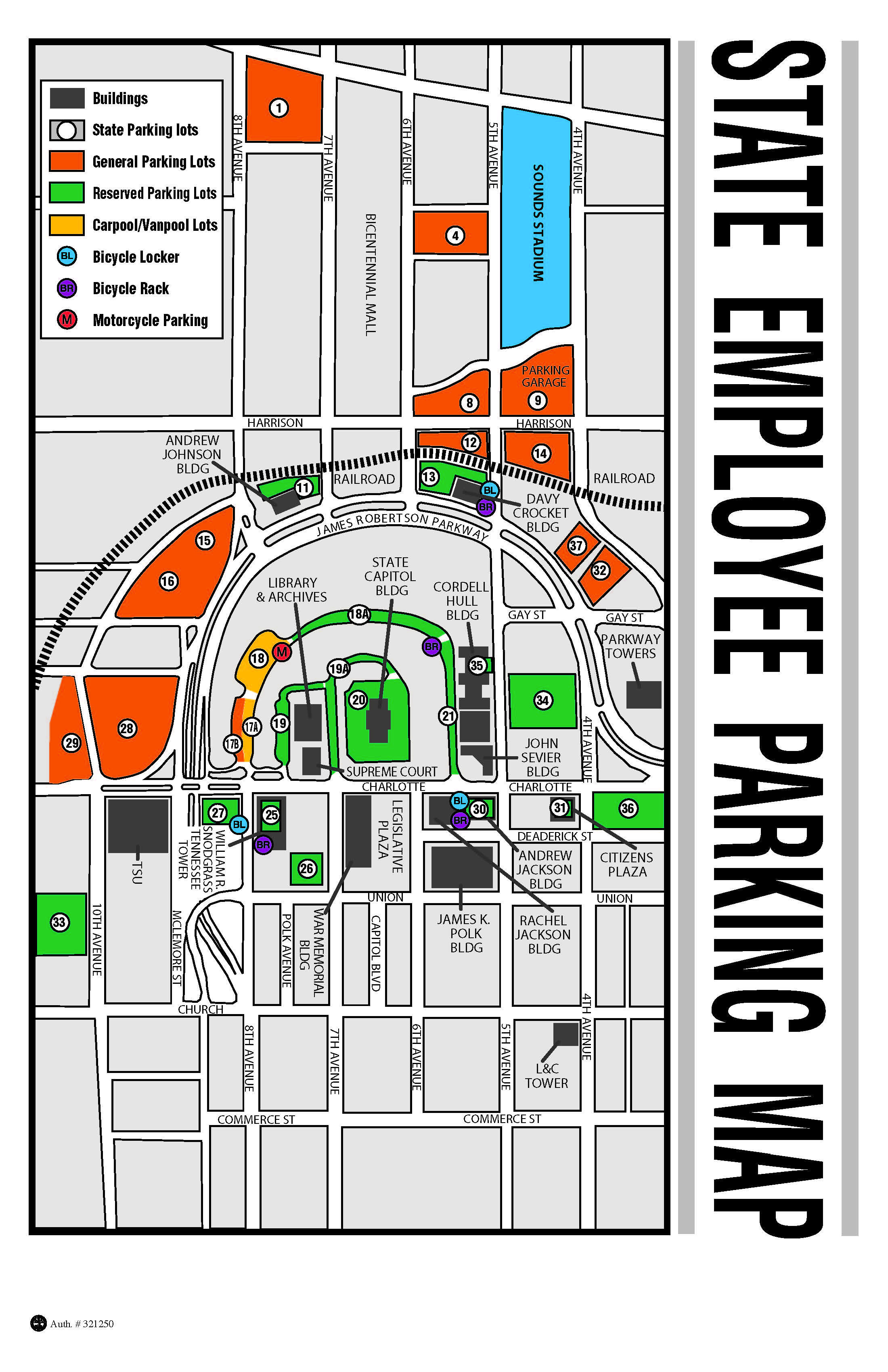 State Owned Parking LotsLot 1Lot 4Lot 8   (limited availability)Lot 12 (disabled ONLY lot)Lot 14Lot 15Lot 16Lot 17BLot 28 Lot 29Lot 32Lot 37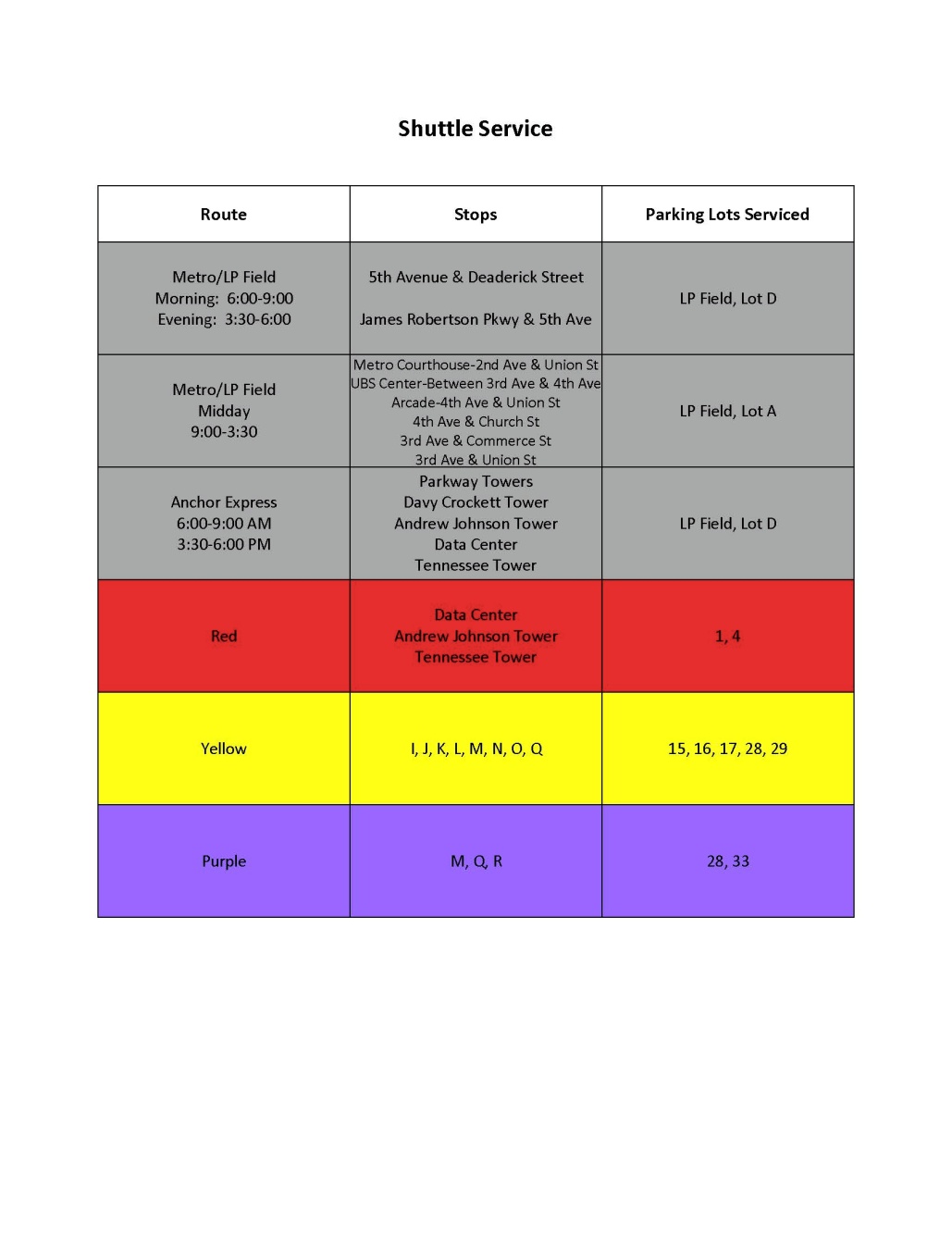 Shuttle Service to the above mentioned lotsRed RouteYellow RoutePurple RouteOther Parking Options:DGS currently has access to 1,000 parking spaces at LP Field in Lot D.  Please see the Shuttle Service Guide above for LP Field Shuttle Service.  There are also mid-day shuttles to and from LP Field.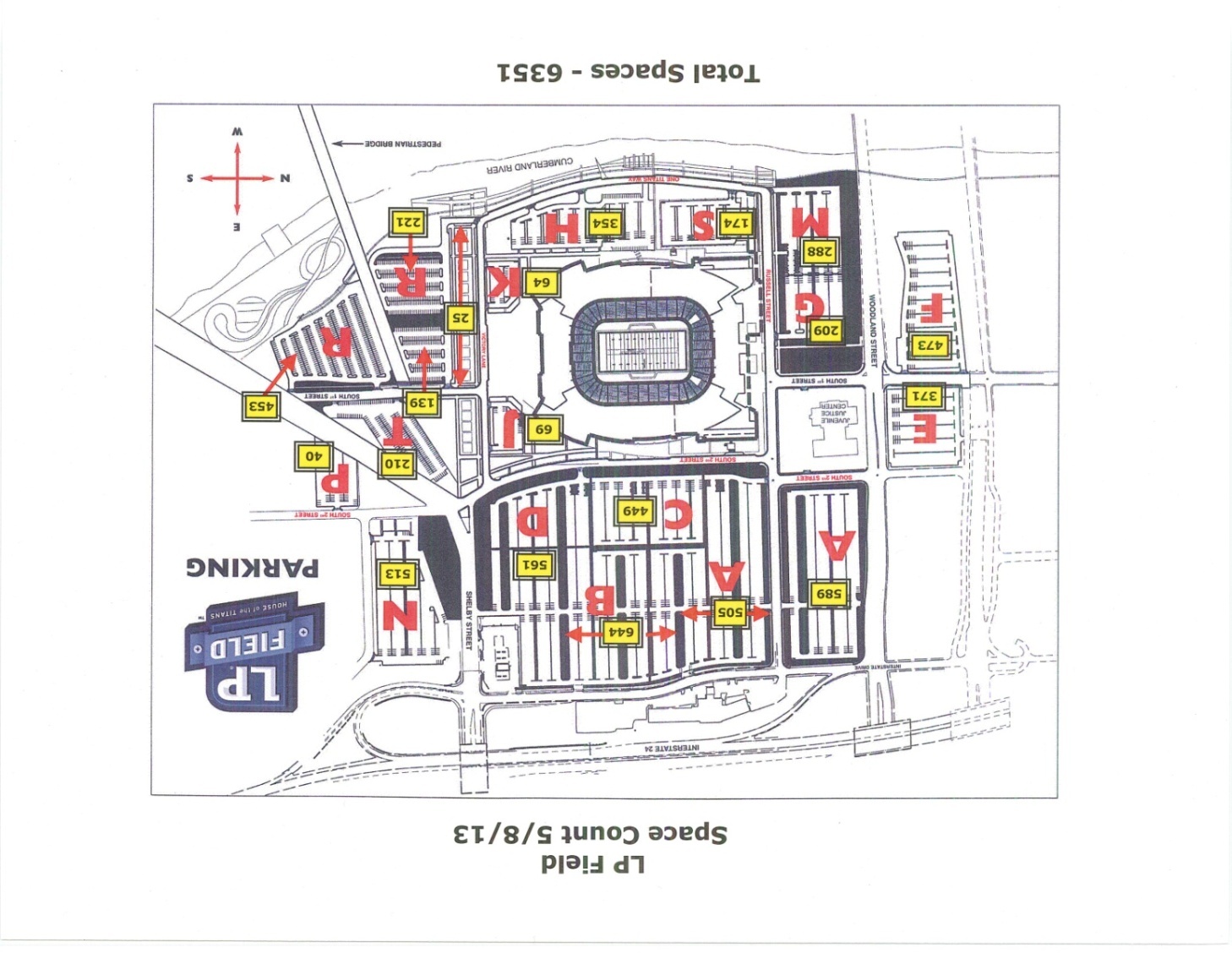 Other Transit Options:Apply for a Swipe-N-Ride card with HR to commute via Express Bus from the following Counties:DavidsonSumnerRutherfordRobertsonWilliamsonWilsonDicksonMontgomeryWith your Swipe-N-Ride Card, you can catch a MTA Bus to LP Field as well.  Bus 43 from Bay 24 will go to LP Field.You can use your Swipe-N-Ride Card for the Music City Star.Regional Transit Authority has a Rideshare Program where you can find someone to ride a vanpool or carpool.Vanpool Options:State Vanpool ProgramRegional Transit AuthorityTMA (Transit Management Association)Important Websites:State of Tennessee Parking Website - http://www.intranet.state.tn.us/generalserv/mvm/parking.htmlMTA Nashville - http://www.nashvillemta.org/ Swipe-N-Ride Program - http://www.tdot.state.tn.us/smartcommute/swipenride.htmRTA Nashville - http://www.musiccitystar.org/TMA Nashville - http://www.tmagroup.org/